PLATTE CENTER 4TH OF JULY CELEBRATIONFOLLOW THE LEADER COMMUNITY DRIVE THROUGHSaturday, JULY 4, 2020 ~ 10:30 A.M.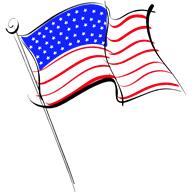 Please join us for this nontraditional drive through the village of Platte Center.  This Event will be open to the Platte Center Community onlyAll Entries must be in a mortorized vehicle.  Walking will not be permittedYou will not be allowed to throw out candy this yearOnly Small floats will be allowedLarge vehicles such as farm equipment, semis and fire trucks will not be allowed this year.  The Drive Through will be winding through town and the streets will not be able to accommodate larger vehicles.No entry fee.  Pre-registration is appreciated, but not required.Return form by June 28, 2017 to Bernie Greisen, PO Box 305, Platte Center, NE 68653.The day of the Drive Through: Entries will line up on street next to the Catholic Church or school parking lot. If at all possible, please have your floats or vehicles in Platte Center the night before, There will be limited entry in the morning of the 4th.WILL GO ON RAIN OR SHINE.Route Change:  The route will continue down Main Street and go up and down the streets on the north side of town. For more information, please contact Bernie Greisen (402)246-2050.  Thank you!NAME OF ORGANIZATION:NAME OF ORGANIZATION:NAME OF ORGANIZATION:NAME OF ORGANIZATION:CONTACT PERSON:CONTACT PERSON:CONTACT PERSON:PHONE:ADDRESS:CITY:ZIP:EMAIL ADDRESS:EMAIL ADDRESS:DIVISIONS:DIVISIONS:DIVISIONS:DIVISIONS:DIVISIONS:DIVISIONS:DIVISIONS:DIVISIONS:DIVISIONS:DIVISIONS:DIVISIONS:DIVISIONS:DIVISIONS:DIVISIONS:DIVISIONS:DIVISIONS:OPEN ENTRYOPEN ENTRYYOUTHNOVELTYNOVELTYNOVELTYNOVELTYANTIQUE MACHINERY (prior to 1960)ANTIQUE MACHINERY (prior to 1960)ANTIQUE CAR/TRUCK (prior to 1970)ANTIQUE CAR/TRUCK (prior to 1970)ANTIQUE CAR/TRUCK (prior to 1970)ANTIQUE CAR/TRUCK (prior to 1970)ANTIQUE CAR/TRUCK (prior to 1970)ANTIQUE CAR/TRUCK (prior to 1970)ANTIQUE CAR/TRUCK (prior to 1970)ANTIQUE CAR/TRUCK (prior to 1970)ANTIQUE CAR/TRUCK (prior to 1970)ORGANIZATIONAL (clubs, churches, etc)ORGANIZATIONAL (clubs, churches, etc)ORGANIZATIONAL (clubs, churches, etc)ORGANIZATIONAL (clubs, churches, etc)ORGANIZATIONAL (clubs, churches, etc)MUSIC